ВІТАЮ !Мамусю дорога!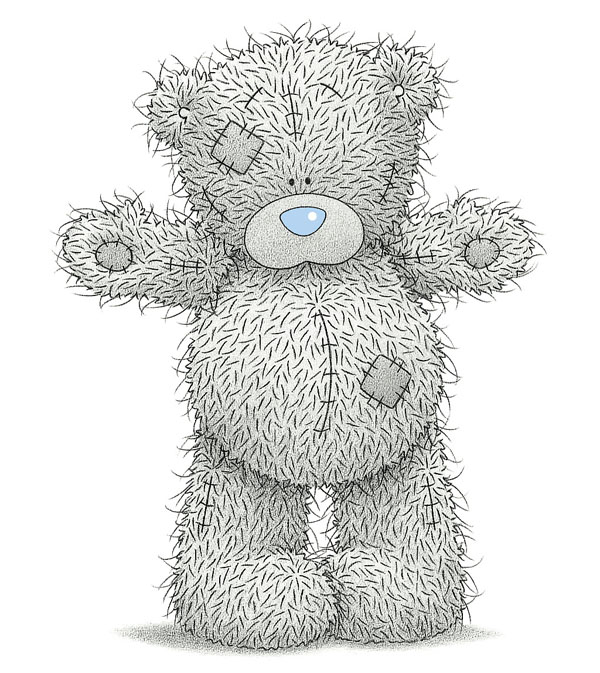 Ти в мене у житті одна.Завжди мене пильнуєш.Від злого все рятуєшЩира та чарівна,Красива мов царівна.Усміхнена,бадьораМила,класна,кльова.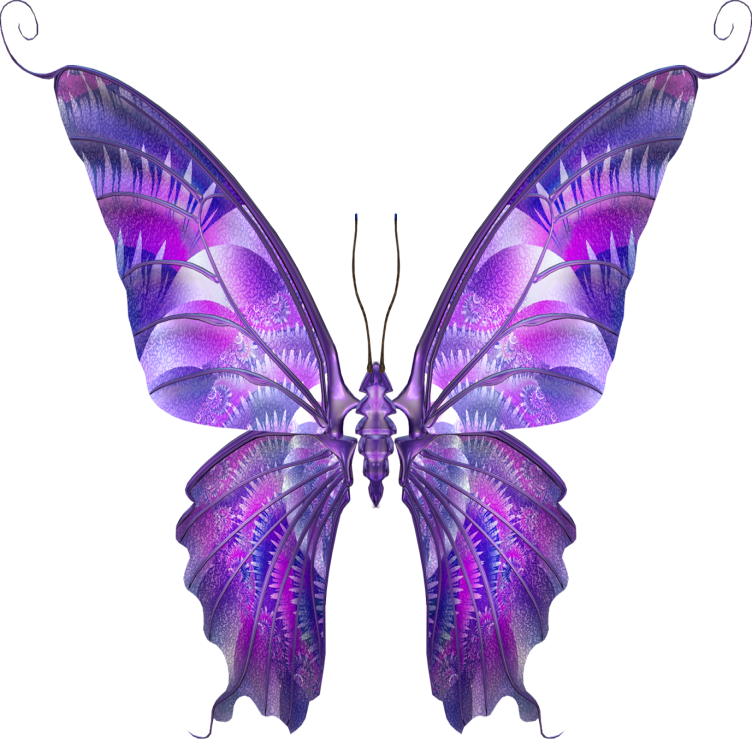 Тож я тебе вітаю.І вихідних бажаю.Щоби завжди радіти ,І від життя балдіти.